แบบ สขร.1สรุปผลการดำเนินการจัดการจัดซื้อจัดจ้างในรอบเดือน  มีนาคม พ.ศ.2567ชื่อ สถานีตำรวจภูธรพระธาตุช่อแฮ จังหวัดแพร่วันที่  1 เดือน เมษายน พ.ศ. 2567                                 ตรวจแล้ว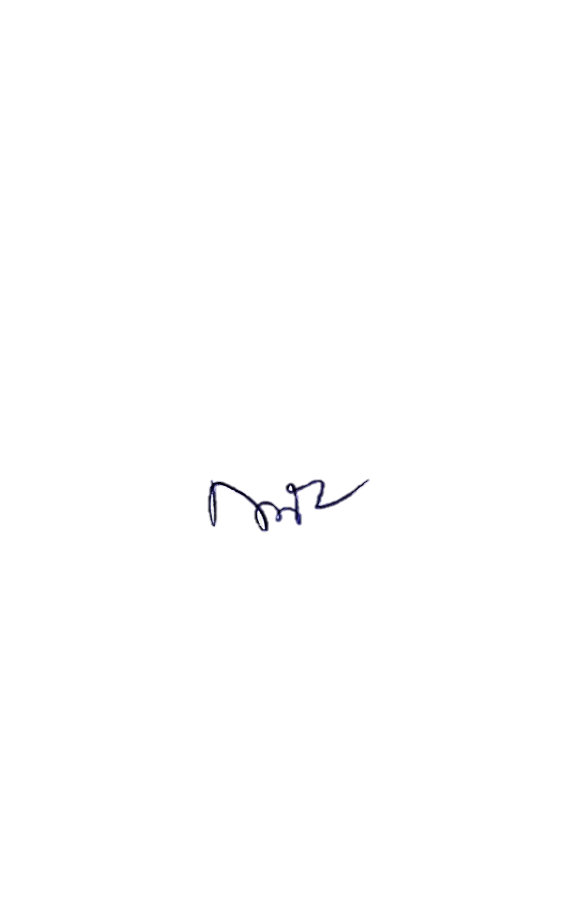 พ.ต.ท.หญิง                                         ( กิตติยา  วรวัฒน์ )                                        สว.อก.สภ.พระธาตุช่อแฮลำดับงานที่จัดซื้อหรือจัดจ้างวงเงินจัดซื้อหรือจัดจ้าง(บาท)ราคากลาง(บาท)วิธีซื้อหรือจ้างรายชื่อผู้เสนอราคาและราคาที่เสนอผู้ได้รับคัดเลือกและราคที่ตกลงซื้อจ้างเหตุผลที่คัดเลือกโดยสรุปเลขที่และวันที่ของสัญญาหรือข้อตกลงในการซื้อหรือจ้าง1จ้างประกอบเลี้ยงอาหารผู้ต้องหาเดือน มี.ค.67300 300 วิธีฉพาะเจาะจง  นางพนม รุ่งนภาพันธุ์-มีความสะดวก อยู่ใกล้13/2567ลง 27 ก.พ.672จัดซื้อน้ำมันเชื้อเพลิงเดือน มี.ค.6737,70037,700วิธีฉพาะเจาะจง  บริษัท พลกฤตเซอร์วิสเอ็นเนอร์ยี่จำกัดบริษัท พลกฤตเซอร์วิสเอ็นเนอร์ยี่จำกัดมีความสะดวก อยู่ใกล้14/2567ลง 29 ก.พ.67 3จัดซื้อวัสดุสำนักงานเดือน มี.ค.6711,600 11,600  วิธีฉพาะเจาะจง หจก.โชติสุวรรณ์อินเตอร์เซอร์วิสหจก.โชติสุวรรณ์อินเตอร์เซอร์วิสมีความสะดวก อยู่ใกล้15/2567ลง 1 มี.ค.67